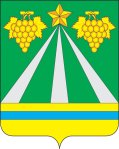 АДМИНИСТРАЦИЯ МУНИЦИПАЛЬНОГО ОБРАЗОВАНИЯ КРЫМСКИЙ РАЙОНПОСТАНОВЛЕНИЕот 13.04.2021	№ 838город КрымскОб установлении публичного сервитута с целью размещения объекта электросетевого хозяйства местного значения ВЛ 6 кВ НА-4 на территории Крымского района Краснодарского краяВ соответствии со статьей 23, главой V.7. Земельного кодекса Российской Федерации, статьей 3.6 Федерального закона Российской Федерации от 25 октября 2001 года № 137-ФЗ «О введении в действие Земельного кодекса Российской Федерации», учитывая сообщение о возможном установлении публичного сервитута, размещенное на официальных сайтах администрации муниципального образования Крымский район, администрации Троицкого сельского поселения Крымского района, администрации Южного сельского поселения Крымского района в сети Интернет, рассмотрев ходатайство об установлении публичного сервитута публичного акционерного общества «Россети Кубань» (ОГРН 1022301427268, ИНН 2309001660), описание местоположения границ публичного сервитута, документы, полученные в порядке межведомственного информационного взаимодействия, п о с т а н о в л я ю:1. Утвердить границы публичного сервитута с целью размещения объекта электросетевого хозяйства местного значения ВЛ 6 кВ НА-4, принадлежащего ПАО «Россети Кубань» (справка о балансовой принадлежности от 23 ноября 2018 года № 1142), в отношении частей следующих земельных участков:- земельный участок с кадастровым номером 23:15:0000000:1006 площадью 81 кв.м, расположенный по адресу: Краснодарский край, Крымский район, электросетевой комплекс 6 кВ НА-4 от ПС-35/10 кВ «Насосная 10» с прилегающими ВЛ и ТП;- земельный участок с кадастровым номером 23:15:0000000:1007 площадью 357 кв.м, расположенный по адресу: Краснодарский край, Крымский район, электросетевой комплекс 6 кВ НА-4 от ПС-35/10 кВ «Насосная 10» с прилегающими ВЛ и ТП;- земельный участок с кадастровым номером 23:15:0000000:1192 площадью 10837 кв.м, расположенный по адресу: Краснодарский край, Крымский район, хутор Кувичинский;- земельный участок с кадастровым номером 23:15:0000000:14 площадью 301343 кв.м, расположенный по адресу: Краснодарский край, Крымский район, автомобильная дорога «х. Новотроицкий - х.Евсеевский - ст-ца Троицкая»;- земельный участок с кадастровым номером 23:15:0000000:227 площадью 91362 кв.м, расположенный по адресу: Краснодарский край, Крымский район, автодорога «х. Новотроицкий - х. Евсеевский - ст-ца Троицкая»;- земельный участок с кадастровым номером 23:15:0503001:113 площадью 3600 кв.м, расположенный по адресу: Краснодарский край, Крымский район, хутор Кувичинский, улица Зеленая, дом 36;- обособленный земельный участок с кадастровым номером 23:15:0503001:24 площадью 10 кв.м, входящий в состав единого землепользования с кадастровым номером 23:15:0000000:49 площадью 1108 кв.м, расположенный по адресу: Краснодарский край, Крымский район, в границах колхоза «Память Ильича» и  хутора Кувичинский;- обособленный земельный участок с кадастровым номером 23:15:0503001:27 площадью 12,50 кв.м, входящий в состав единого землепользования с кадастровым номером 23:15:0000000:49 площадью 1108 кв.м, расположенный по адресу: Краснодарский край, Крымский район, в границах колхоза «Память Ильича» и  хутора Кувичинский;- обособленный земельный участок с кадастровым номером 23:15:0503001:29 площадью 5 кв.м, входящий в состав единого землепользования с кадастровым номером 23:15:0000000:49 площадью 1108 кв.м, расположенный по адресу: Краснодарский край, Крымский район, в границах колхоза «Память Ильича» и  хутора Кувичинский;- обособленный земельный участок с кадастровым номером 23:15:0503001:35 площадью 5 кв.м, входящий в состав единого землепользования с кадастровым номером 23:15:0000000:49 площадью 1108 кв.м, расположенный по адресу: Краснодарский край, Крымский район, в границах колхоза «Память Ильича» и  хутора Кувичинский;- обособленный земельный участок с кадастровым номером 23:15:0503001:39 площадью 4 кв.м, входящий в состав единого землепользования с кадастровым номером 23:15:0000000:49 площадью 1108 кв.м, расположенный по адресу: Краснодарский край, Крымский район, в границах колхоза «Память Ильича» и  хутора Кувичинский;- обособленный земельный участок с кадастровым номером 23:15:0503001:40 площадью 12,50 кв.м, входящий в состав единого землепользования с кадастровым номером 23:15:0000000:49 площадью 1108 кв.м, расположенный по адресу: Краснодарский край, Крымский район, в границах колхоза «Память Ильича» и  хутора Кувичинский;- обособленный земельный участок с кадастровым номером 23:15:0503001:49 площадью 27 кв.м, входящий в состав единого землепользования с кадастровым номером 23:15:0000000:49 площадью 1108 кв.м, расположенный по адресу: Краснодарский край, Крымский район, в границах колхоза «Память Ильича» и  хутора Кувичинский;- земельный участок с кадастровым номером 23:15:0503001:298 площадью 3561 кв.м, расположенный по адресу: Краснодарский край, Крымский район, хутор Кувичинский, улица Садовая, 22-а;- земельный участок с кадастровым номером 23:15:0503001:479 площадью 378 кв.м, расположенный по адресу: Краснодарский край, Крымский район, хутор Кувичинский, улица Зеленая, 50-а;- земельный участок с кадастровым номером 23:15:0503001:490 площадью 14391 кв.м, расположенный по адресу: Краснодарский край, Крымский район, в границах бывшего колхоза «Память Ильича», секция 49, часть контура 32;- земельный участок с кадастровым номером 23:15:0503001:503 площадью 2142 кв.м, расположенный по адресу: Краснодарский край, Крымский район, хутор Кувичинский, улица Центральная, 51А;- земельный участок с кадастровым номером 23:15:0503001:505 площадью 2500 кв.м, расположенный по адресу: Краснодарский край, Крымский район, хутор Кувичинский, улица Центральная, 51Б;- земельный участок с кадастровым номером 23:15:0503001:506 площадью 6176 кв.м, расположенный по адресу: Краснодарский край, Крымский район, хутор Кувичинский, улица Зеленая, 59А;- земельный участок с кадастровым номером 23:15:0503001:95 площадью 5000 кв.м, расположенный по адресу: Краснодарский край, Крымский район, хутор Кувичинский, улица Зеленая, дом 10;- земельный участок с кадастровым номером 23:15:0504000:1055 площадью 40301 кв.м, расположенный по адресу: Краснодарский край, Крымский район, Троицкое сельское поселение, а/д Оболонский-Троицкая км 20+750 (слева);- земельный участок с кадастровым номером 23:15:0504000:1056 площадью 43541 кв.м, расположенный по адресу: Краснодарский край, Крымский район, Троицкое сельское поселение, а/д Оболонский-Троицкая км 20+800 (слева);- земельный участок с кадастровым номером 23:15:0504000:1117 площадью 25000 кв.м, расположенный по адресу: Краснодарский край, р-н Крымский, в границах колхоза «Память Ильича», секция 51, часть контура 19;- обособленный земельный участок с кадастровым номером 23:15:0504000:1203 площадью 617 кв.м, входящий в состав единого землепользования с кадастровым номером 23:00:0000000:255 площадью 1696 кв.м, расположенный по адресу: Краснодарский край, Крымский район, Абинский район, электросетевой комплекс ПС-35/6 кВ «Насосная 1» с прилегающими ПС и ВЛ;- земельный участок с кадастровым номером 23:15:0504000:1241 площадью 45207 кв.м, расположенный по адресу: Краснодарский край, Крымский район, хутор Евсеевский, отделение №1;- земельный участок с кадастровым номером 23:15:0504000:1353 площадью 5882 кв.м, расположенный по адресу: Краснодарский край, Крымский район, в границах колхоза Память Ильича, уч.11;- земельный участок с кадастровым номером 23:15:0504000:1783 площадью 3440 кв.м, расположенный по адресу: Краснодарский край, Крымский район, в границах кадастрового квартала № 23:15:0504000;- земельный участок с кадастровым номером 23:15:0504000:1784 площадью 104 кв.м, расположенный по адресу: Краснодарский край, Крымский район, в границах кадастрового квартала №23:15:0504000;- земельный участок с кадастровым номером 23:15:0504000:1882 площадью 158797 кв.м, расположенный по адресу: Краснодарский край, Крымский район, Троицкое сельское поселение, в границах колхоза «Память Ильича» (секция 43, часть контура 10);- земельный участок с кадастровым номером 23:15:0504000:1895 площадью 134696 кв.м, расположенный по адресу: Краснодарский край, Крымский район, Троицкое сельское поселение, в границах бывшего колхоза «Память Ильича», секция 43, контур 2, часть контура 6;- обособленный земельный участок с кадастровым номером 23:15:0504000:70 площадью 5 кв.м, входящий в состав единого землепользования с кадастровым номером 23:15:0504000:59 площадью 179 кв.м, расположенный по адресу: Краснодарский край, Крымский район, в границах колхоза «Память Ильича»;- земельный участок с кадастровым номером 23:15:0504000:922 площадью 2000 кв.м, расположенный по адресу: Краснодарский край, Крымский район, в границах СП «Память Ильича» ООО АПК «Крымская» (секция 36 контур 6);- земельный участок с кадастровым номером 23:15:0504000:923 площадью 1000 кв.м, расположенный по адресу: Краснодарский край, Крымский район, в границах СП «Память Ильича» ООО АПК «Крымская» (секция 36 контур 8);- земельный участок с кадастровым номером 23:15:0504000:936 площадью 49999 кв.м, расположенный по адресу: Краснодарский край, Крымский район, хутор Кувичинский, отделение № 2;- земельный участок с кадастровым номером 23:15:0504000:94 площадью 21620 кв.м, расположенный по адресу: Краснодарский край, Крымский район, хутор Кувичинский, южная окраина;- земельный участок с кадастровым номером 23:15:0504000:95 площадью 602 кв.м, расположенный по адресу: Краснодарский край, Крымский район;- земельный участок с кадастровым номером 23:15:0602000:1 площадью 456174 кв.м, расположенный по адресу: Краснодарский край, Крымский район, в границах  Ассоциации товариществ «Горизонт», секция 7 контур 47;- земельный участок с кадастровым номером 23:15:0602000:16 площадью 30000 кв.м, расположенный по адресу: Краснодарский край, Крымский район, в границах ТОО «Горизонт» (секция 8, контур 16);- земельный участок с кадастровым номером 23:15:0602000:18 площадью 33300 кв.м, расположенный по адресу: Краснодарский край, Крымский район, в границах ТОО «Горизонт»;- земельный участок с кадастровым номером 23:15:0602000:242 площадью 101384 кв.м, расположенный по адресу: Краснодарский край, Крымский район, ТОО «Горизонт», секция 17, часть контура 4, часть контура 12;- земельный участок с кадастровым номером 23:15:0602000:272 площадью 133600 кв.м, расположенный по адресу: Краснодарский край, Крымский район, в границах ТОО «Горизонт», секция 17 часть контура 4, часть контура 12;- земельный участок с кадастровым номером 23:15:0602000:274 площадью 297000 кв.м, расположенный по адресу: Краснодарский край, Крымский район, в границах ТОО «Ромашка», секция 13 контур 9, 11, 13, 15 секция 17 часть контура 4, часть контура 12;- земельный участок с кадастровым номером 23:15:0602000:279 площадью 163779 кв.м, расположенный по адресу: Краснодарский край, Крымский район, хутор Евсеевский, переулок Набережный, 7;- земельный участок с кадастровым номером 23:15:0602000:311 площадью 132401 кв.м, расположенный по адресу: Краснодарский край, Крымский район, в  границах  бывшей ассоциации ТОО «Горизонт», секция 8, часть контура 8;- земельный участок с кадастровым номером 23:15:0602000:326 площадью 60058 кв.м, расположенный по адресу: Краснодарский край, Крымский район, в границах кадастрового квартала 23:15:0602000;- земельный участок с кадастровым номером 23:15:0602000:56 площадью 9000 кв.м, расположенный по адресу: Краснодарский край, Крымский район, в границах бывшего ТОО «Надежда-ПМ» (секция 16, контур 3, 4);- земельный участок с кадастровым номером 23:15:0603001:15 площадью 2527 кв.м, расположенный по адресу: Краснодарский край, Крымский район, хутор Евсеевский, улица Школьная, дом 19;- земельный участок с кадастровым номером 23:15:0603001:350 площадью 4443 кв.м, расположенный по адресу: Краснодарский край, Крымский район, хутор Евсеевский, улица Школьная, 15;- земельный участок с кадастровым номером 23:15:0603001:353 площадью 1274 кв.м, расположенный по адресу: Краснодарский край, Крымский район, хутор Евсеевский, район школы;- земельный участок с кадастровым номером 23:15:0603001:564 площадью 3600 кв.м, расположенный по адресу: Краснодарский край, Крымский район, хутор Евсеевский, улица Школьная, 15-а;- земельный участок с кадастровым номером 23:15:0603001:613 площадью 1449 кв.м, расположенный по адресу: Краснодарский край, Крымский район, хутор Евсеевский, улица Школьная, 70Г;- земельный участок с кадастровым номером 23:15:0603001:614 площадью 2000 кв.м, расположенный по адресу: Краснодарский край, Крымский район, хутор Евсеевский, улица Крупской, 31А;- земельный участок с кадастровым номером 23:15:0603001:620 площадью 1891 кв.м, расположенный по адресу: Краснодарский край, Крымский район, хутор Евсеевский, улица Школьная, 46;- земельный участок с кадастровым номером 23:15:0603001:621 площадью 2000 кв.м, расположенный по адресу: Краснодарский край, Крымский район, хутор Евсеевский, улица Школьная, 46А;- земельный участок с кадастровым номером 23:15:0603001:629 площадью 400 кв.м, расположенный по адресу: Краснодарский край, Крымский муниципальный район, хутор Евсеевский, улица Школьная, 46;- земельный участок с кадастровым номером 23:15:0603001:630 площадью 1491 кв.м, расположенный по адресу: Краснодарский край, Крымский муниципальный район, хутор Евсеевский, улица Школьная, 46Б;- земельный участок с кадастровым номером 23:15:0604001:1 площадью 41753256 кв.м, расположенный по адресу: Краснодарский край, Крымский район, Варнавинское водохранилище;- земельный участок с кадастровым номером 23:15:0606000:23 площадью 24917 кв.м, расположенный по адресу: Краснодарский край, Крымский район, в границах колхоза имени Ленина, согласно сведениям о границах публичного сервитута (прилагаются).2. Срок публичного сервитута, указанного в пункте 1 настоящего постановления, составляет 49 лет.3. Срок, в течение которого использование земельных участков (их частей), указанных в пункте 1 настоящего постановления, в соответствии с их разрешенным использованием будет невозможно или существенно затруднено в связи с осуществлением публичного сервитута – 49 лет.4. Порядок установления зон с особыми условиями использования территорий и содержание ограничений прав на земельные участки в границах таких зон определены в соответствии с постановлением Правительства Российской Федерации от 24 февраля 2009 года № 160 «О порядке установления охранных зон объектов электросетевого хозяйства и особых условий использования земельных участков, расположенных в границах таких зон».5. ПАО «Россети Кубань» привести земельные участки, указанные в пункте 1 настоящего постановления, в состояние, пригодное для его использования в соответствии с видом разрешенного использования, в сроки, предусмотренные пунктом 8 статьи 39.50 Земельного кодекса Российской Федерации.6. Отделу по взаимодействию со СМИ администрации муниципального образования Крымский район (Безовчук) обнародовать настоящее постановление  путем размещения на официальном сайте администрации муниципального образования Крымский район www.krymsk-region.ru, зарегистрированном в качестве средства массовой информации.7. Управлению имущественных отношений администрации муниципального образования Крымский район (Самыгина) обеспечить в течение 5 рабочих дней со дня принятия настоящего постановления:1) опубликование постановления (за исключением приложений к нему) в порядке, установленном для официального опубликования (обнародования) муниципальных правовых актов уставом сельского поселения Крымского района, по месту нахождения земельных участков, указанных в пункте 1 настоящего постановления;2) направление копии постановления правообладателям земельных участков, в отношении которых установлен публичный сервитут;3) направление в Управление Федеральной службы государственной регистрации, кадастра и картографии по Краснодарскому краю копии постановления и сведений о границах публичного сервитута для внесения сведений в Единый государственный реестр недвижимости в порядке, предусмотренном Федеральным законом от 13 июля 2015 года № 218-ФЗ «О государственной регистрации недвижимости»;4) направление в ПАО «Россети Кубань» копии постановления, а также сведений о лицах, являющихся правообладателями земельных участков, в отношении которых установлен публичный сервитут.8. Контроль за выполнением настоящего постановления возложить на заместителя главы муниципального образования Крымский район С.В.Леготину.9. Постановление вступает в силу со дня подписания.Заместитель главы муниципального образования Крымский район С.В.Леготина
